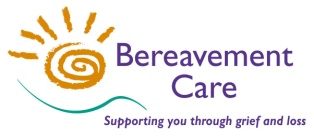 “ALL OF A SUDDEN”The aftermath of unexpected deathA conference for bereavement visitors, counsellors, clergy, family support workers, healthcare professionals, community leaders, teachers and learning support assistants.Wednesday 31st October 2018 10.00am – 3.15pm       Mosaic Reform Synagogue, 39 Bessborough Road, Harrow HA1 3BS-------------------------------------------------------------------------------------------------------------------------------------------------------Outline Programme  9.30 am	Arrivals and Registration (Tea & Coffee available)10.00 am	Welcome and Introductions10.10 am	Causes: Presentations on the impact of unexpected deaths including neonatal deaths, suicide, accident and sudden illness.   11.30 am	Tea/Coffee Break11.50 am	Patrick Green from the Ben Kinsella Trust: Case study12.30 pm	Lunch  1.20 pm	Aftermath: Forums  2.40 pm	Headlines: Forum Feedback   3.15 pm	Close-------------------------------------------------------------------------------------------------------------------------------------------------------Conference fee Early Bird booking	before 31st August£65.00	(£40.00 Special rate for Bereavement Care Corporate / Individual members)Standard Booking	from 1st September£75.00	(£50.00 Special rate for Bereavement Care Corporate / Individual members) Student Rate (on application)How to bookPlease complete the Application Form and return it to:Conference Bookings, Bereavement Care, The Lodge, 64 Pinner Road, Harrow HA1 4HZ You can also book your place by e-mail by downloading an Application Form from our website and e-mailing it to: admin@bereavementcareandsupport.co.uk  Full payment should accompany all bookings. You can make payment by bank transfer (payment details on Application Form), or send your cheque by post with your application.  Last booking date 1st OctoberPresenters and Forum FacilitatorsDr Ruth Caleb, previously Head of Counselling, at Brunel University, has over 30 years experience as a counsellor and psychotherapist. She has a particular interest in working with life’s transitions, loss, counselling research and the development of resilience to bear life’s difficulties.   Ann Culley is Chair of Trustees for the national charity Survivors of Bereavement by Suicide. Lesley Lopez retired from West Hertfordshire Hospitals NHS Trust recently where she was Head of Patient and Public Involvement, heading the bereavement, chaplaincy and volunteering services. She is a volunteer with Cruse Bereavement Care in Hertfordshire and was their Children and Young People’s Lead for several years. Revd Craig Fullard is Parish Priest of Saint Joseph's Church, Wolverhampton. He was previously Chaplaincy Team Leader for the Royal Wolverhampton NHS Trust.DC Teresa Jimenez is a Family Liaison Adviser with the Metropolitan Police. Dr Anthony Kaiser MD is Consultant Neonatologist at St Thomas' Hospital, responsible for the care of newborn babies. Throughout much of his medical career he has had to engage with situations where patients come to the end of their life, in a timely or untimely fashion. Anthony has worked with newborn babies for 30 years and has had to support families who have experienced tragic circumstances, as well as supervising other professional staff who do so.  Patrick Green is Chief Executive Officer for the Ben Kinsella Trust, a charity set up in 2008 after the tragic murder of Ben Kinsella in Islington. Patrick has over 20 years’ wide experience of working in the charity and voluntary sector. He previously worked in Victim Support as Deputy Director for London. Paul Parsons is the Adult Bereavement Service Co-ordinator at St Christopher’s Hospice and co-ordinates the London Borough of Bromley Bereavement Service. He has a Diploma in Supervision and is currently studying for a Diploma in Trauma and PTSD. Paul is actively involved in facilitating group work and is an accomplished trainer and supervisor in private practice. Prof Ruth Soetendorp is a retired academic. She was a founding member of her synagogue's Chevra Kadisha team (the team of community members that attend to the deceased).  She has taught various groups about the principles and practice of Chevra Kadisha procedures.  She has learnt to respect the way in which Chevra Kadisha involvement can be a catalyst for exploring and understanding aspects of bereavement.  ForumsDelegates will be allocated to a Forum for the afternoon session. These will be led by experienced facilitators.  The Forums will provide an opportunity to explore the impact of sudden and unexpected death, and how this may differ from other bereavements. Bookstall We will be welcoming Martin Lever of The Northwood Bookshop for the opportunity to preview and order books on this topic. 